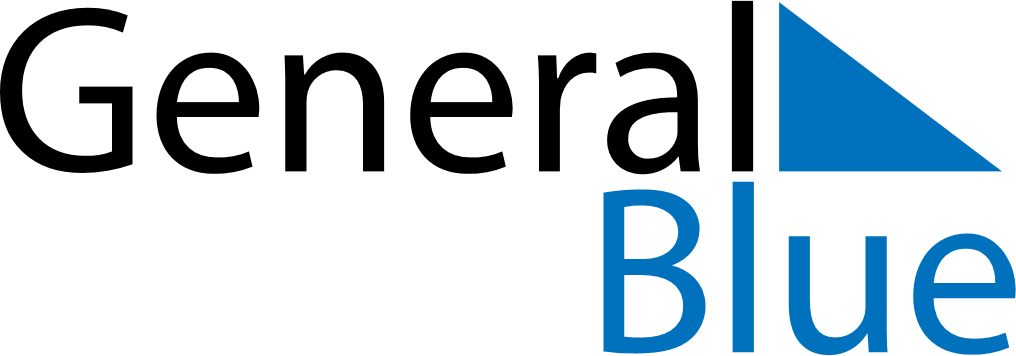 March 2021March 2021March 2021March 2021JapanJapanJapanSundayMondayTuesdayWednesdayThursdayFridayFridaySaturday123455678910111212131415161718191920Spring Equinox Day212223242526262728293031